TERMOMETER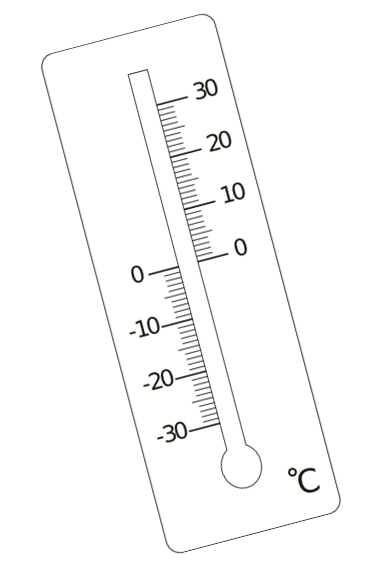 